WYDZIAŁ  GOSPODARKI KOMUNALNEJKARTA USŁUG NR GK/08     Sporządził:				Zaakceptował:				   Zatwierdził:…………………….		        ………………………..		        ...…………………….Zambrów, dn. 22.02.2021 r.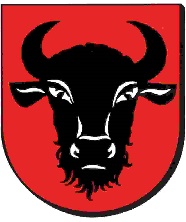 URZĄD MIASTA ZAMBRÓWul. Fabryczna 318-300 Zambrówtel. 86 271-22-10, fax 86 271-21-17adres www:	www.zambrow.ple-mail:	um@zambrow.plNazwa sprawy:Wydanie decyzji o środowiskowych uwarunkowaniach. Podstawa prawna:Ustawa z dnia 3 października 2008 roku o udostępnianiu informacji o środowisku i jego ochronie, udziale społeczeństwa w ochronie środowiska oraz o ocenach oddziaływania na środowisko (Dz. U. z 2020 r. poz. 283 z późn. zm.);Ustawa z dnia 14 czerwca 1960 – Kodeksu Postępowania Administracyjnego (Dz. U. z 2020 r. poz. 256 z późn. zm.);Ustawa z dnia 16 listopada 2006 roku o opłacie skarbowej (Dz. U. z 2020 r. poz. 1546 z późn. zm.);Rozporządzenie Rady Ministrów z dnia 10 września 2019 r. w sprawie przedsięwzięć mogących znacząco oddziaływać na środowisko (Dz. U. z 2019 poz. 1839).Wymagane dokumenty:wniosek o wydanie decyzji o środowiskowych uwarunkowaniach, do którego należy dołączyć dokumenty wymienione w art. 74 ustawy o udostępnianiu informacji o środowisku i jego ochronie, udziale społeczeństwa w ochronie środowiska oraz o ocenach oddziaływania na środowisko [Zał. 1];w przypadku przedsięwzięć mogących zawsze znacząco oddziaływać na środowisko - raport o oddziaływaniu przedsięwzięcia na środowisko, a w przypadku gdy wnioskodawca wystąpił o ustalenie zakresu raportu w trybie art. 69 - kartę informacyjną przedsięwzięcia;w przypadku przedsięwzięć mogących potencjalnie znacząco oddziaływać na środowisko - karta informacyjna przedsięwzięcia, w zakresie określonym w art. 62a;poświadczona przez właściwy organ kopia mapy ewidencyjnej, w postaci papierowej lub elektronicznej, obejmująca przewidywany teren, na którym będzie realizowane przedsięwzięcie, oraz przewidywany obszar, na który będzie oddziaływać przedsięwzięcie;
Przez obszar ten rozumie się:przewidywany teren, na którym będzie realizowane przedsięwzięcie, oraz obszar znajdujący się w odległości 100 m od granic tego terenu;działki, na których w wyniku realizacji, eksploatacji lub użytkowania przedsięwzięcia zostałyby przekroczone standardy jakości środowiska, lubdziałki znajdujące się w zasięgu znaczącego oddziaływania przedsięwzięcia, które może wprowadzić ograniczenia w zagospodarowaniu nieruchomości, zgodnie z jej aktualnym przeznaczeniem.mapa, w postaci papierowej oraz elektronicznej, w skali zapewniającej czytelność przedstawionych danych z zaznaczonym przewidywanym terenem, na którym będzie realizowane przedsięwzięcie, oraz z zaznaczonym przewidywanym obszarem, na który będzie oddziaływać przedsięwzięcie wraz z wyznaczoną odległością, 100 m od granic terenu, na którym będzie realizowane przedsięwzięcie. Mapę sporządza się na podkładzie wykonanym na podstawie kopii mapy ewidencyjnej;w przypadku przedsięwzięć wymagających koncesji lub decyzji, o których mowa w art. 72 ust. 1 pkt 4-5, prowadzonych w granicach przestrzeni niestanowiącej części składowej nieruchomości gruntowej, oraz przedsięwzięć dotyczących urządzeń piętrzących I, II i III klasy budowli, inwestycji w zakresie terminalu oraz strategicznej inwestycji w sektorze naftowym, zamiast kopii mapy ewidencyjnej - mapa przedstawiająca dane sytuacyjne i wysokościowe, sporządzona w skali umożliwiającej szczegółowe przedstawienie przebiegu granic terenu, którego dotyczy wniosek, oraz obejmująca obszar,  przewidywany obszar, na który będzie oddziaływać przedsięwzięcie;
Przez obszar ten rozumie się:przewidywany teren, na którym będzie realizowane przedsięwzięcie, oraz obszar znajdujący się w odległości 100 m od granic tego terenu;działki, na których w wyniku realizacji, eksploatacji lub użytkowania przedsięwzięcia zostałyby przekroczone standardy jakości środowiska, lubdziałki znajdujące się w zasięgu znaczącego oddziaływania przedsięwzięcia, które może wprowadzić ograniczenia w zagospodarowaniu nieruchomości, zgodnie z jej aktualnym przeznaczeniem;w przypadku, gdy liczba stron postępowania nie przekracza 10 - wypis z rejestru gruntów lub inny dokument, w postaci papierowej lub elektronicznej, wydany przez organ prowadzący ewidencję gruntów i budynków, pozwalający na ustalenie stron postępowania, zawierający co najmniej numer działki ewidencyjnej oraz, o ile zostały ujawnione: numer jej księgi wieczystej, imię i nazwisko albo nazwę oraz adres podmiotu ewidencyjnego, obejmujący przewidywany teren, na którym będzie realizowane przedsięwzięcie, oraz obejmujący obszar, na który będzie oddziaływać przedsięwzięcie;w przypadku przedsięwzięć wymagających decyzji, o której mowa w art. 72 ust. 1 pkt 10- wykaz działek przewidzianych do prowadzenia prac przygotowawczych polegających na wycince drzew i krzewów, o ile prace takie przewidziane są do realizacji;analiza kosztów i korzyści, o której mowa w art. 10a ust. 1 ustawy z dnia 10 kwietnia 1997 r. - Prawo energetyczne (Dz. U. z 2018 r. poz. 755, z późn.zm.);pełnomocnictwo, gdy strona działa przez pełnomocnika;dowód uiszczenia opłat.Opłaty:wpłaty z tytułu opłaty skarbowej w wysokości 205 zł za wydanie decyzji administracyjnej należy dokonać z chwilą złożenia wniosku o dokonanie czynności urzędowej, zgodnie z pkt.45 część I załącznika do ustawy z dnia 16 listopada 2006 roku o opłacie skarbowej (Dz. U. z 2020 r. poz. 1546 z późn. zm.);17 zł za złożenie dokumentu potwierdzającego udzielenie pełnomocnictwa.na numer rachunku bankowego:Miasto Zambrów, ul. Fabryczna 3Bank Spółdzielczy w Zambrowie67 8775 0009 0010 0101 0201 0732Sposób dostarczenia:Osobiście;Pocztą;przez pełnomocnika.Miejsce złożenia dokumentów:Sekretariat Urzędu Miasta p.225.Sprawę załatwia i udziela szczegółowych wyjaśnień:Wydział Gospodarki Komunalnej;Nr pokoju: 338;Nr telefonu: 86 271-22-10 w. 45.Godziny urzędowania:poniedziałek – piątek: 730 – 1530Termin załatwienia sprawy:do 2 miesięcy – w sprawach szczególnie skomplikowanych (do terminu nie wlicza się okresów oczekiwania na wymagane przepisami uzgodnienia i opinie).Tryb odwoławczy: Od decyzji przysługuje stronie prawo wniesienia odwołania do Samorządowego Kolegium Odwoławczego w Łomży, w terminie 14 dni od daty jej doręczenia za pośrednictwem Burmistrza Miasta Zambrów.Informacje dodatkowe:Decyzja o środowiskowych uwarunkowaniach nie rodzi praw do terenu inwestycji oraz nie narusza praw własności i uprawnień osób trzecich, a wnioskodawcy, który nie uzyskał praw do terenu, nie przysługuje roszczenie o zwrot nakładów poniesionych w związku z otrzymaną decyzją;Postępowania wymagające uzyskania zewnętrznych opinii i uzgodnień w ramach postępowania o wydanie decyzji o środowiskowych uwarunkowaniach mogą wymagać wydłużenia czasu postępowania administracyjnego;Jeżeli liczba stron postępowania przekracza 10, stosuje się przepis art. 49 Kodeksu postępowania administracyjnego dla:wydania decyzji o środowiskowych uwarunkowaniach,uchylenia lub zmiany, stwierdzenia nieważności, stwierdzenia wygaśnięcia decyzji o środowiskowych uwarunkowaniach, lub wznowienia postępowania 
w sprawie tej decyzji.W przypadku przedsięwzięć wymienionych w art. 71 ust.2 pkt. 1, dla których sporządzenie raportu o oddziaływaniu przedsięwzięcia na środowisko jest obligatoryjne, wnioskodawca przed złożeniem wniosku o wydanie decyzji o środowiskowych uwarunkowaniach może zwrócić się do Burmistrza z zapytaniem o ustalenie zakresu ww. raportu;Wymagane załączniki należy dołączyć w czterech egzemplarzach oraz w formie elektronicznej na informatycznym nośniku danych.